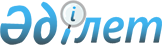 Об установлении охранной зоны государственного учреждения "Баянаульский государственный национальный природный парк" на территории Карагандинской областиПостановление акимата Карагандинской области от 17 октября 2012 года N 52/01. Зарегистрировано Департаментом юстиции Карагандинской области 26 ноября 2012 года N 1989.
      В соответствии с Земельным кодексом Республики Казахстан от 20 июня 2003 года, Законом Республики Казахстан от 7 июля 2006 года "Об особо охраняемых природных территориях", Законом Республики Казахстан от 23 января 2001 года "О местном государственном управлении и самоуправлении в Республике Казахстан", в целях обеспечения особой охраны и защиты государственного учреждения "Баянаульский государственный национальный природный парк" от неблагоприятного внешнего воздействия, акимат Карагандинской области ПОСТАНОВЛЯЕТ:
      1. Установить:
      охранную зону на территории Карагандинской области вокруг границы государственного учреждения "Баянаульский государственный национальный природный парк" Комитета лесного хозяйства и животного мира Министерства экологии, геологии и природных ресурсов Республики Казахстан (далее – национальный парк) шириной два километра, общей площадью 9691 гектар, без изъятия у собственников земельных участков и землепользователей и без изменения категории земель;
      режим и порядок природопользования на территории охранной зоны национального парка, согласно приложению;
      границу охранной зоны, аналогичную конфигурации границы национального парка.
      Сноска. Пункт 1 – в редакции постановления акимата Карагандинской области от 12.11.2021 № 81/01 (вводится в действие со дня первого официального опубликования).


      2. Контроль за исполнением настоящего постановления возложить на заместителя акима области Айтуганова К.К.
      3. Постановление акимата Карагандинской области "Об установлении охранной зоны государственного учреждения "Баянаульский государственный национальный природный парк" на территории Карагандинской области" вводится в действие по истечении десяти календарных дней после дня его первого официального опубликования. Режим и порядок природопользования на территории охранной зоны государственного учреждения "Баянаульский государственный национальный природный парк" Комитета лесного хозяйства и животного мира Министерства экологии, геологии и природных ресурсов Республики Казахстан
      Сноска. Заголовок – в редакции постановления акимата Карагандинской области от 12.11.2021 № 81/01 (вводится в действие со дня первого официального опубликования).
      1. В охранной зоне государственного учреждения "Баянаульский государственный национальный природный парк" Комитета лесного хозяйства и животного мира Министерства экологии, геологии и природных ресурсов Республики Казахстан (далее – национальный парк) разрешаются основные виды традиционной хозяйственной деятельности землепользователей, обеспечивающие устойчивое использование природных ресурсов.
      Сноска. Пункт 1 – в редакции постановления акимата Карагандинской области от 12.11.2021 № 81/01 (вводится в действие со дня первого официального опубликования).


      2. В охранной зоне национального парка не допускается:
      1) создание новых и расширение существующих населенных пунктов;
      2) размещение, проектирование, строительство и эксплуатация объектов, внедрение новых технологий, оказывающих вредное воздействие на экологические системы национального парка;
      3) ведение интенсивных форм сельского и лесного хозяйства с применением токсичных для растительного и животного мира пестицидов, ядохимикатов и удобрений;
      4) выброс в атмосферу и сброс в открытые водные источники и на рельеф загрязняющих веществ и сточных вод, размещение отходов;
      5) добыча полезных ископаемых;
      6) любительская (спортивная) и промысловая охота;
      7) захоронение радиоактивных материалов и промышленных отходов;
      8) деятельность, способная изменить гидрологический режим экологических систем национального парка (строительство плотин, дамб, гидротехнических сооружений и других объектов, приводящих к прекращению или снижению естественного стока вод);
      9) интродукция чужеродных видов диких животных и дикорастущих растений;
      10) другая деятельность, способная оказывать вредное воздействие на экологические системы национального парка.
      Сноска. Пункт 2 с изменениями, внесенным постановлением акимата Карагандинской области от 12.11.2021 № 81/01 (вводится в действие со дня первого официального опубликования).


      3. На территории охранной зоны национального парка могут осуществляться различные формы хозяйственной деятельности, не оказывающие негативного воздействия на состояние экологических систем национального парка:
      1) лесохозяйственная деятельность;
      2) традиционное землепользование, включая пастьбу скота и сенокошение, а также иная деятельность в рамках обеспечения долговременной сохранности и неуязвимости биологического разнообразия;
      3) туристская и рекреационная деятельность;
      4) использование минеральных вод, бальнеологических и климатических ресурсов;
      5) промысловое и любительское (спортивное) рыболовство;
      6) проведение наземных и авиационных работ по тушению лесных и степных пожаров;
      7) рекультивация нарушенных земель;
      8) восстановление лесных и иных растительных сообществ;
      9) восстановление среды обитания и численности диких животных;
      10) использование земельных участков для обустройства мест пребывания туристов, устройства питомников для искусственного размножения, выращивания, разведения эндемичных, редких и исчезающих видов растений и животных, а также для строительства служебных зданий (кордонов) для проживания работников национального парка, предоставления им служебных земельных наделов.
      4. В охранной зоне национального парка при осуществлении видов деятельности, указанных в пункте 3 настоящего приложения, должны предусматриваться и осуществляться мероприятия по сохранению среды обитания и условий размножения объектов животного и растительного мира, путей миграции и мест концентрации животных, обеспечиваться неприкосновенность участков, представляющих особую ценность в качестве среды обитания диких животных, а также иных объектов национального парка.
					© 2012. РГП на ПХВ «Институт законодательства и правовой информации Республики Казахстан» Министерства юстиции Республики Казахстан
				
Аким Карагандинской области
А. КусаиновУТВЕРЖДЕНО
постановлением акимата
Карагандинской области
от 17 октября 2012 года
№ 52/01